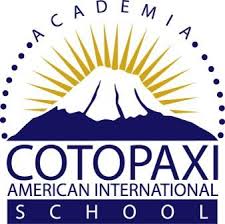 Our mission as a school is to produce well-rounded students in terms of academic success and character education. Service learning and the skills, experience, and relationships that will be developed through service learning will encourage students to reflect on their impact on their community and the world. In this light, we will be requiring our students to complete service learning each semester. Students who are in sixth grade will complete 6 hours of service, students who are in seventh grade will complete 7 hours of service, and students who are in eighth grade will complete 8 hours of service. Please fill out this form as you complete your service learning requirements. Make sure you submit it with an artifact from your service learning (photograph, letter, etc.)Student Name:___________________________________________Grade________________Service Learning Location: (Circle)   On-Campus	Off-Campus (Organization)______________Date(s) of Service Learning: __________________________________________________________________________________________________________________________________________________  Hours Completed: (List Specific Hours) ____________________________________________________________________________________________________________________________________________________________					
Description of Service Learning Responsibilities: __________________________________________________________________________________________________________________________________________________________________________________________________________________________________________Supervisor Signature __________________________________________________________Reflection-What did you learn about yourself or your community from this project? _________________________________________________________________________________________________________________________________________________________________________________________________________________________________________________________________________________________________________________________________________________________________________________________________________________________________________